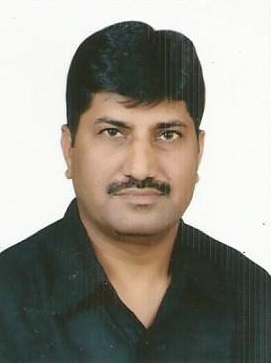 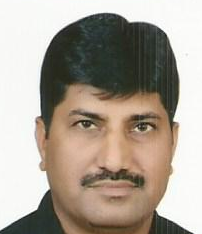 VIJAY  KATARIAContact: +91 (9560311140 & 9811996107)E-Mail:vijaykataria66@yahoo.co.inJOB OBJECTIVESeeking senior level assignments in Security Operations with a leading organization of high repute.PROFILE SUMMARY ( 24+ Years )Central Industrial Security Force (CISF) – (Aug’2013 – Aug’1992)21 Year’s in Govt. OF INDIAI had 21 years worked of competent professional rich experience as the Company Commander in the Central Industrial Security Force (CISF), Ministry of Home Affairs (MHA) Govt. of India in Security wing.  I had join CISF as a direct Sub-Inspector through SSC on 10/081992 and taken voluntary retirement from the CISF after 21 years in Service as the Rank of Coy Commander on 11/08/2013.  I have experience and exposure in providing composite security solutions to large vital establishments including ports, heavy engineering, hydroelectric/thermal power, Note Press, public sector units and other sensitive installations.  The CISF provides security cover to 300 industrial units, government infrastructure projects and facilities and establishments located all over India.  Industrial sectors like atomic power plants, space installations, mints, oil fields and refineries, major ports, heavy engineering, steel plants, barrages, fertiliser units, airports and hydroelectric/thermal power plants owned and controlled by Central Public-Sector Undertakings (PSUs), and currency note presses producing Indian currency are protected by CISF. I have also worked as a United Nations Civilian Police Officer In Kosovo in the year 2002-04,- Security Operations	             - Risk Analysis		       - Crisis Management- People Management		  - Liaison & Coordination       - Emergency Situation Gained hands-on experience in Day-to-day Security Operations & Management, Threat/Risk Analysis and Business Continuity Plan, Crime Prevention and Intelligence VigilanceExpertise in improving the security systems and resolving the security problems that are encountered in the Plant premises as well as outsideProficient in planning and leading the exceptionally successful security operationsin the Press premisesDeft in handling sensitive situations amicably and deploying solutions for building access control, personnel clearance, theft prevention, employee training, firefighting& safety, guest house and transportation in the plant premisesProficiency in supporting and sustaining a positive work environment that fosters team performance with strong communication & relationship  Plant Management skills.Reviewing Emergency Management Committee composition and plans and validating existing emergency management procedures & communication setup.CORE COMPETENCIESUndertaking the detailed analysis of security requirements and establishing security automation (access control, material management, video surveillance) & work practicesDeveloping and implementing security policy, standards & procedures to ensure ongoing maintenance of securityImplementing security policies for ensuring proper ongoing maintenance of the security (like organizing contingency Drills)Overseeing arrangements for security plans and deployment of security personnel for smooth working of operationsEfficiently managing day-to-day activities in co-ordination with various Administrative Authorities for smooth workingMaintaining a fire free zone inside the premises and organizing fire-fighting demonstrations for the staffsImplementing security policies and guidelines for ensuring proper ongoing maintenance of the securityIdentifying & analyzing vulnerabilities/threats & developing commensurate risk reduction/mitigation alternativesAugust’2013 - August’1992 CISF UnitsMay’13–Aug’13   	Rashtriya Chemical & Fertilizer Ltd. (RCFL) Mumbai (MAH.) as Coy CommanderMay’11–May’13	Kahara Hydro Electric Project (KHEP) Saharanpur (UP) as Unit 2I/CSept/10–May’11	National Museum, Janpath New Delhi as Company CommanderDec’07–Sept’10	Delhi Metro Corp. Ltd. (DMRC) New Delhi as Inspector LineMay ’05-Dec’07	Visakhapatnam Port Trust (VPT)Visakhapatnam (AP)as Company-2-ICJan’04-May’05		8th Res Battalion, Kistwar(J&K) as Team Leader/Sub- OfficerDec’02-Jan’04	UN Mission, Kosovo as Team Leader & Database Manager in MHQNov’99-Dec’02		CISF FHQ, New Delhi as Duty Officer in OPS Control RoomJun’96-Nov’99		1st Res. Battalion, Barawha(MP) as Team LeaderJan’95-Jun’96		Bank Note Press (BNP), Dewas (MP) as Company 2ICSept’93-Jan’95		Bharat Heavy Electric Ltd. (BHEL)Bhopal (MP) as Company 2IC Aug’93-Sept’93	Mazgaon Dock Limited (MDL), Mumbai (MAH.) as Company 2 ICAug’92-Aug’93	Basic Training (National Industrial Security Academy, Hyderabad, AP Notable AchievementHolds the merit of working in UN PeaceKeeping Mission in KOSOVO in the Year (2002- 2004)In Service Course1993	Liaison & Administrator, MTO,Quarter Master Course at CISF NISA, Hyderabad (AP) 1993	Contingency, Emergency Planning & Fire Fighting Course at CISF NISA, Hyderabad (AP) 1994    Weapons & Tactics Course at BSF, MHA, Indore (MP)1999	Basic Wireless Course at CISF BHEL Bhopal (MP) 2005  	Basic BDDS course at CISF VPT Vishakhapatnam (AP)2010	DMRC Security Course from CISF DMRC Management 2012	Basic & Advance Security Consultancy Course from CISF NISA, Hyderabad (AP)Knowledge PurviewWell versed with:Advance Security Consultancy and DMRC SecurityEmergency Drill Investigations/Inquiry, Searching Vehicle/Building and Physical TrainingWeapon Handling, Radio / Signal Communications and Fire Safety /FightingPSU’s Security, Currency Security (BNP) and EDP Cell Multi-Agency Working, BDDS Basic, Internal Security Duty and Map Reading / Route PlanningEscort Duty, Election Coordination and Navel/Port SecuritySurvey, Audit & Complete Security SolutionLatest technology electronic gadgets for security & communication system.Underwent trainings on:Advance Security Consultancy including Fire Fighting and BDDS Inquiry, Road Opening Party Duty, Bank Note Currency, Escort Duty &Building Security DutyBuilding Security and Port Security DutyLatest Weapon handling including AK-47In  CONTINE  EXPERIENCE  (Corporate Sector) Security Consultant   (Sept’2013  – Nov’2014)I had worked more than 01 years in the capacity of Security Consultant.JAYPEE HEALTHCARE LTD. JP HOSPITAL    (Nov’2014 – Dec’2014)I had worked more than 01 month in the capacity of Assistant Manager (Security & Transport) in The JAYPEE HEALTHCARE LIMITED  in JAYPEE HOSPITAL , Noida (UP).  The Jaypee Hospital under the Jaypee Group.  The JAYPEE GROUP is established in Engineering & Construction, Power, Cement, Hospitality, Real Estate & Yamuna Expressway, Sports and Education (not-for-profit).BENNETT COLEMAN & COMPANY LTD, TIMES GROUP     I had worked more than 03 years in the capacity of Assistant Manager (Security& Fire) in The Bennett Coleman & Company Limited (BCCL) Times Group at ITO, 7-Bahadurshah Zafar Marg, New Delhi-110103 from December’2014 to April’2018. The Times Group is the largest and most professionally managed, diversified, media conglomerate in India. Starting with its flagship publication The Times of India 175 years ago, the Group today is a leader in the publishing business, an emerging leader in Internet, Radio, Music, Television, Retailing and MultimediaEDUCATION 1988	B.Sc. from SGN Khalsha College, Sriganganagar (Rajasthan)1991	Advance PG Diploma in Computer Application from I.E.C., Delhi 1998    Certificate in Computer (CIC) from IGNOU, DelhiPERSONAL DETAILS Date of Birth:			10th August, 1966Address: 			Flat No.-9A, Pocket-A, Group-II, Dilshad Garden, New Delhi-110095Languages Known:		Hindi and EnglishDesignation / Position:	Ex-ASSISTANT MANAGER (Security& Fire)Corporate Company	Bennett, Coleman & CO. Ltd. (BCCL) NEW DELHI-100103.CTC		7.5 LacExpected CTC	As per company norms Notice Period	01 weekNationality			IndianMarital Status		MarriedStrength			Quick learner, adaptability to observe any kind of environment.